花蓮縣秀林鄉富世國小附設幼兒園104學年度幼兒園104年第2學期午餐照片5月20日星期五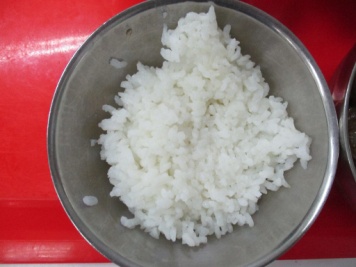 主食~白飯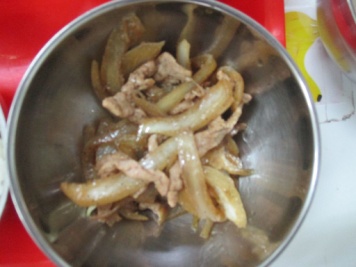 黑椒豬柳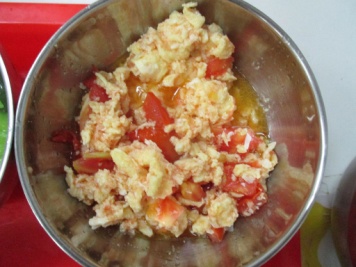 番茄滑蛋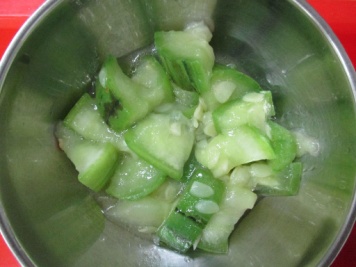 時蔬~絲瓜 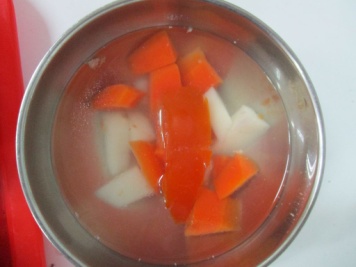 田園蔬菜湯